2021-2022 Registration FormPlayers Address (incl. PO Box): __________________________________________________________  Home Phone#:    __________________________________________________________          Primary Email address: ____________________________________________________ Mother’s Name/cell#: _______________________	_______Father’s Name/cell#: ________________________________	 COACHING: If interested in coaching, please check here:  Respect in Sport Parent Program: A parent or guardian has completed the RIS parent program for your players to be rostered to a team. Information is available if you have not completed the program. Please initial to acknowledge you have read and understand the above:  ______ By signing this form you agree you to abide by NMHA Player/Spectator Code of Conduct (available on website) and as members of the Norwich Minor Hockey Association will abide by both the NMHA’s as well as OMHA’s Code of Conduct.  Signature: _______________________________________________ LAST NAMEFIRST NAMEDOBGOALIE* if appliesRep tryout $60/teamFEESTOTAL OWING for all players Fundraising FeeRaffle tickets to be purchased by every family at time of registration to be soldRaffle tickets to be purchased by every family at time of registration to be soldRaffle tickets to be purchased by every family at time of registration to be soldRaffle tickets to be purchased by every family at time of registration to be sold+ $50	Payment method:	CASH:  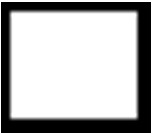 	Payment method:	CASH:  CHEQUE: 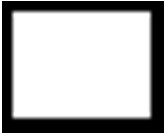 2021-2022 Registration FEES2021-2022 Registration FEES	Payment method:	CASH:  	Payment method:	CASH:  CHEQUE: Early Bird*before June 30thNovice $550Atom-Midget $600REG/POST Dated AMOUNTCHQ#Introductory Program$295#1) To qualify for early bird, first cheque MUST be paid by June 30th- min. 25% of total$1st time player (age 7+)$395#1) To qualify for early bird, first cheque MUST be paid by June 30th- min. 25% of total$Goalie (Novice-Midget)$200#1) To qualify for early bird, first cheque MUST be paid by June 30th- min. 25% of total$Novice $675 *After June 30th#2)$Atom-Midget$725 *After June 30th#3)$Rep Try Out Fee$60 per team#3)$Volunteer Fee$200#4)$IP/Tyke/First time to HockeyChild’s birth certificate MUST be sent with registrationTOTAL:$Family DiscountFirst two players= regular priceEach additional player is ½ price*Applied to lowest registration feesFamily DiscountFirst two players= regular priceEach additional player is ½ price*Applied to lowest registration feesVOLUNTEER FEE: (6 hrs)*post dated to Apr.1st $200 (sep. chq)Family DiscountFirst two players= regular priceEach additional player is ½ price*Applied to lowest registration feesFamily DiscountFirst two players= regular priceEach additional player is ½ price*Applied to lowest registration fees